中林林业西伯利亚有限责任公司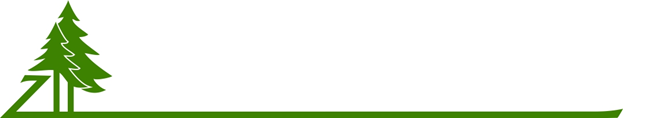                                                        国家基本登记号 1153850022380纳税人识别号 3811039903 注册代码 381101001地址:  伊尔库茨克市贝加尔大街180А号电话: +73952500713 e-mail: zhonglin888@mail.ru 第38号2016.04.08邀请函 中林林业西伯利亚有限责任公司总经理张立丰邀请中国代表于2016年5月23日至2016年8月31日来俄罗斯伊尔库茨克市视察工作。该代表信息如下:- 朱成庆 (ZHU CHENGQING), 出生日期 1963.12.22, 护照号码PE 0070533；- 薛鹏 (XUE PENG), 出生日期 1962.11.02, 护照号码PE 0462889;中林林业西伯利亚有限责任公司保证给该外国公民提供住宿，出行和医疗保险，并负责该公民在俄罗斯期间遵守法律，保证该公民按时离境。此致中林林业西伯利亚有限责任公司总经理                                                 张立丰                                                                             